Name: __________________________________________	Block: 1st, 3rd, or 4th 	 Week of:  	September 2nd – 6th, 2013Monday  2nd Tuesday  3rd Wednesday  4th Thursday  5th Friday  6th Labor DayNo SchoolNo Problems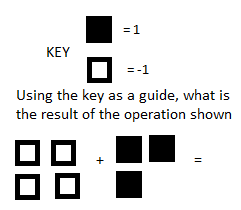 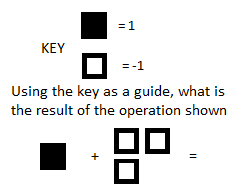 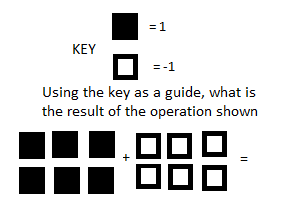 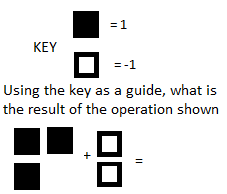 Labor DayNo SchoolNo ProblemsEvaluate the expression: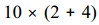 Evaluate the expression: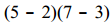 Evaluate the expression: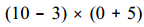 Evaluate the expression: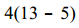 Labor DayNo SchoolNo ProblemsOrder from least to greatest:_____<_____<_____<_____Order from greatest to least:_____>_____>_____>_____Order from greatest to least:_____>_____>_____>_____Order from least to greatest:_____<_____<_____<_____Labor DayNo SchoolNo ProblemsConvert to a decimal.Convert to a fraction.  SimplifyConvert to a decimal.Convert to a fraction.  Simplify